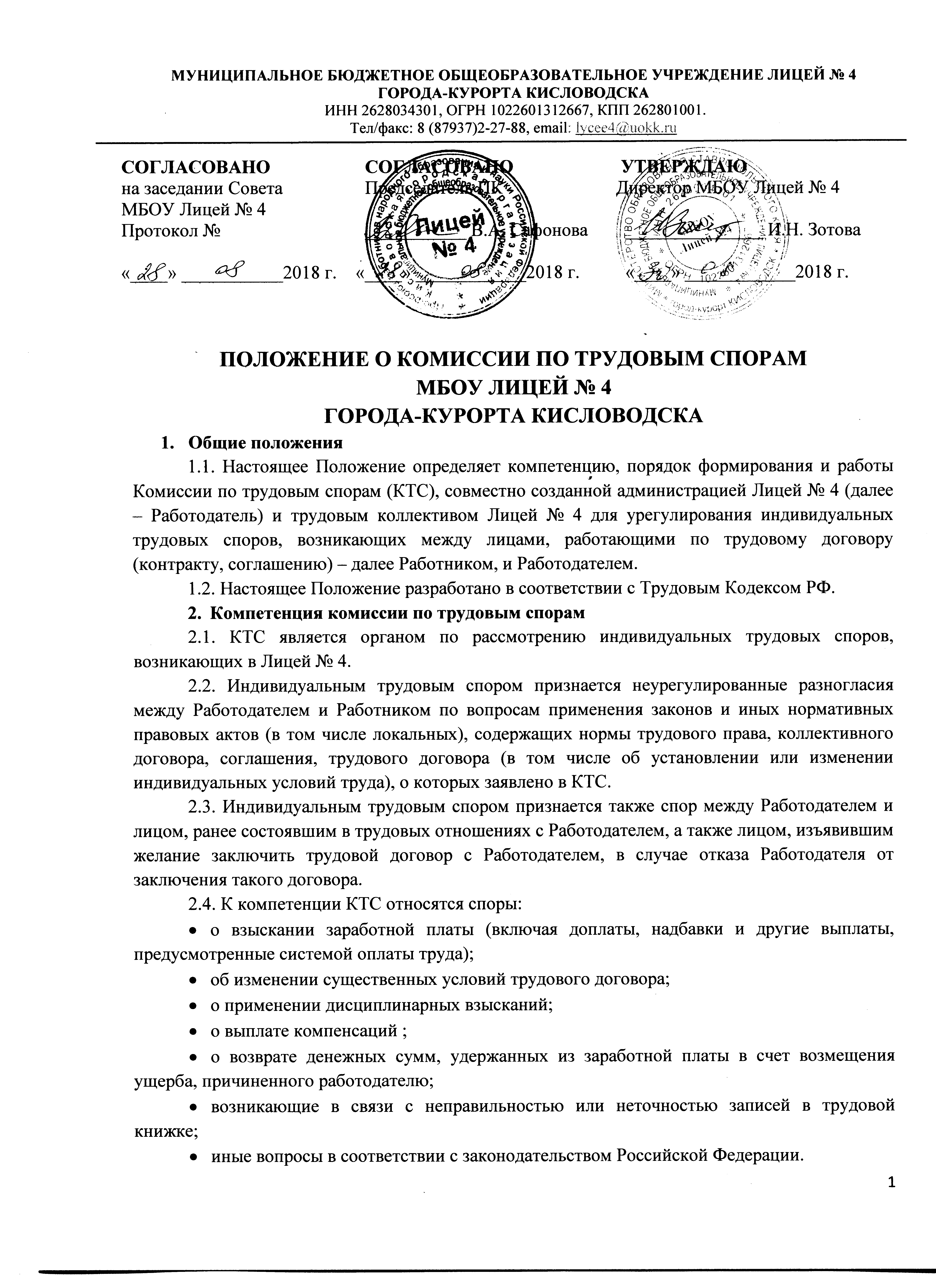 2.5. КТС не рассматривает споры, разрешение которых законом отнесено к компетенции только суда (восстановление на работе, взыскание морального вреда и др.). В том случае, если работник обратился с заявлением в КТС о рассмотрении спора, не подведомственного ей, комиссия вправе рассмотреть данное заявление и выдать разъяснение по спорному вопросу, которое будет носить рекомендательный характер.Порядок формирования КТС3.1. КТС формируется из числа представителей Работников и Работодателя в  количестве 4 человек: 1) от работодателя – 2 человека;  2) от работников – 2 человека.3.2. Представители работников в комиссию по трудовым спорам избираются на общем собрании работников организации. 3.3. КТС назначается приказом директора Школы сроком на один год. По истечении указанного срока избираются и назначаются новые члены КТС. Из своего состава КТС избирает председателя, секретаря.Порядок обращения в КТС4.1. Право на обращение в КТС имеют:работники, состоящие в штате Лицей № 4,совместители;временные работники;4.2. Трудовой спор подлежит рассмотрению в КТС, если работник самостоятельно или с участием представителя не урегулировал разногласия при непосредственных переговорах с Работодателем.4.3. Работник может обратиться в КТС в трехмесячный срок со дня, когда работник узнал или должен был узнать о нарушении своего права.  В случае пропуска по уважительным причинам установленного срока КТС может восстановить срок и разрешить спор по существу. 4.4. Работник обращается в КТС с заявлением, в котором излагает существо трудового спора. Заявление может быть передано работником лично или отправлено по почте.4.5. Заявление работника, поступившее в КТС, подлежит обязательной регистрации.4.6. Отказ в приеме заявления по мотивам пропуска работником трехмесячного срока не допускается. Отсутствие уважительной причины пропуска срока является основанием для отказа в удовлетворении требований работника.Порядок рассмотрения индивидуального трудового спора 5.1. Комиссия по трудовым спорам рассматривает индивидуальный трудовой спор в течение десяти календарных дней со дня поступления заявления от Работника.5.2. Работник и Работодатель своевременно уведомляются КТС о месте, дате и времени заседания КТС.5.3. Работник до начала заседания КТС может взять свое заявление обратно или отказаться от предъявляемых требований непосредственно на заседании КТС.5.7. Спор рассматривается в присутствии работника, подавшего заявление, или уполномоченного им представителя. Рассмотрение спора в отсутствие работника или его представителя допускается лишь по его письменному заявлению. В случае неявки работника или его представителя на заседание указанной комиссии рассмотрение трудового спора откладывается. О переносе даты рассмотрения спора своевременно уведомляется Работник и Работодатель.В случае вторичной неявки работника или его представителя без уважительных причин комиссия может вынести решение о снятии вопроса с рассмотрения, что не лишает работника права подать заявление о рассмотрении трудового спора повторно в пределах трехмесячного срока.5.8. Отсутствие представителя Работодателя на заседании КТС не является причиной переноса рассмотрения дела. 5.9. Комиссия по трудовым спорам исследует представленные Работником и представителем Работодателя материалы и документы.5.10. Комиссия по трудовым спорам в случае необходимости имеет право вызывать на заседание свидетелей, приглашать специалистов, затребовать от Работодателя необходимые для рассмотрения трудового спора документы. 5.11. Требование комиссии о предоставлении необходимой документации в определенный срок подлежит обязательному исполнению для всех членов администрации и специалистов Лицей № 4.5.12. Работник вправе в любое время отказаться от заявленных требований.5.13. На заседании комиссии по трудовым спорам ведется протокол, в котором указывается:дата и место проведения заседания;сведения о явке Работника, Работодателя, свидетелей, специалистов;краткое изложение заявления Работника;краткие объяснения сторон, показания свидетелей, специалиста;дополнительные заявления, сделанные Работником;представление письменных доказательств;результаты обсуждения КТС;результаты голосования.Протокол подписывается всеми членами КТС.Порядок принятия решения КТС и его содержание6.1. Комиссия по трудовым спорам принимает решение открытым голосованием простым большинством голосов присутствующих на заседании членов комиссии. Принятие решения завершает рассмотрение спора в КТС. Если при проведении голосования голоса членов комиссии разделились поровну, решение считается непринятым. В этом случае Работник вправе обратиться за разрешением спора в суд.6.2. Решение КТС должно быть выражено в четкой форме. В решении по денежным требованиям указывается точная сумма, причитающаяся Работнику. В  решении КТС  должны быть указаны дата и место принятия решения КТС, состав КТС, стороны, другие лица, участвующие в деле, их представители, предмет спора или заявленное требование, доказательства, на которых основаны выводы КТС об этих обстоятельствах; доводы, по которым комиссия отвергает те или иные доказательства, выводы комиссии об удовлетворении требований либо об отказе в удовлетворении требований полностью или в части.6.5. Решение подписывается всеми членами комиссии, присутствовавшими на заседании.6.6. Надлежаще заверенные копии решения комиссии по трудовым спорам вручаются работнику и руководителю организации в течение трех дней со дня принятия решения.6.7. Вынесение решения КТС в отношении рассматриваемого спора лишает Работника права вновь обратиться в Комиссию, даже если он располагает новыми доказательствами. Дальнейшее разрешение спора Работник может перенести в суд.Исполнение решений комиссии по трудовым спорам7.1. Решение комиссии по трудовым спорам подлежит исполнению Работодателем в течение трех дней по истечении десяти дней, предусмотренных на обжалование.7.2.В случае неисполнения решения комиссии в установленный срок работнику по его заявлению КТС выдает удостоверение, являющееся исполнительным документом. В удостоверении указываются:наименование КТС;дело или материалы, по которым выдано удостоверение, и их номера;дата принятия решения КТС, подлежащего исполнению;фамилия, имя, отчество взыскателя, его место жительства;наименование должника, его адрес; резолютивная часть решения КТС;дата вступления в силу решения КТС;дата выдачи удостоверения и срок предъявления его к исполнению.Удостоверение подписывается председателем КТС и заверяется печатью комиссии.Удостоверение не выдается, если Работник или Работодатель обратился в установленный срок с заявлением о перенесении трудового спора в суд.На основании удостоверения, выданного комиссией по трудовым спорам и предъявленного не позднее трехмесячного срока со дня его получения, судебный пристав приводит решение комиссии по трудовым спорам в исполнение в принудительном порядке.В случае пропуска работником установленного трехмесячного срока по уважительным причинам комиссия по трудовым спорам, выдавшая удостоверение, может восстановить этот срок.Обжалование решения комиссии по трудовым спорам 
и перенесение рассмотрения индивидуального трудового спора в суд8.1. В случае, если индивидуальный трудовой спор не рассмотрен комиссией по трудовым спорам в десятидневный срок, работник вправе перенести его рассмотрение в суд.8.2. Решение комиссии по трудовым спорам может быть обжаловано работником или работодателем в суде в десятидневный срок со дня вручения ему копии решения комиссии.8.3. В случае пропуска по уважительным причинам установленного срока суд может восстановить этот срок и рассмотреть индивидуальный трудовой спор по существу.Заключительные положения9.1. При увольнении работника, являющегося членом КТС, представители Работников, Работодатель избирают или назначают нового работника в состав КТС.Приложение № 1Журнал регистрации заявлений РаботникаПриложение № 2Журнал регистрации удостоверений на принудительное исполнение решения КТСПриложение № 3Дело № _______________________Протокол заседания КТСг. Дмитров						   « _____» __________ 20 ___ г.Комиссия по трудовым спорам Лицей № 4  в составе:председательствующего _____________________________________________________________членов КТС: _______________________________________________________________________
__________________________________________________________________________________секретаря КТС: ____________________________________________________________________работника _________________________________________________________________________представителя интересов Работодателя ________________________________________________свидетеля _________________________________________________________________________специалистов (экспертов) ____________________________________________________________рассматрела в заседании дело по заявлению работника __________________________________ к Лицей № 4 о _________________________________________________________________________________В заседание КТС явились:Заявитель (представитель заявителя):__________________________________________________Представитель интересов Работодателя: _______________________________________________Свидетель ________________________________________________________________________Специалист (эксперт) _______________________________________________________________Заседание открыто в ______ ч. _____ мин.Председательствующий в заседании объявил, какое дело подлежит рассмотрению, состав КТС, объявлено, что протокол заседания ведет секретарь КТС _________________________________.Лицам, участвующим в деле, разъяснено их право заявлять отводы.Отводов членам КТС не заявлено.Заявитель изложил свои требования в соответствии с заявлением. Пояснения Заявителя:____________________________________________________________________________________________________________________________________________________________________________________________________________________________________________________________________________________________________________________________________________________________________________________________________________________________________________________________________________________________________________________________________________________________________________________________________________________________________________________________________________________________________________________________________________________________________________________________________________________________________________________Представитель интересов Работодателя изложил свои возражения, а также представил КТС, заявителю отзыв на заявление. Пояснения представителя интересов Работодателя:__________________________________________________________________________________________________________________________________________________________________________________________________________________________________________________________________________________________________________________________________________________________________________________________________________________________________________________________________________________________________________________________________________________________________________________________________________________________________________________________________________________________________________________________________________________________________Свидетель ____________________________ пояснил следующее:__________________________________________________________________________________________________________________________________________________________________________________________________________________________________________________________________________________________________________________________________________________________________________________________________________________________Специалист (эксперт) ___________________________ пояснил следующее: ________________________________________________________________________________________________________________________________________________________________________________________________________________________________________________________________________________________________________________________________________Председательствующий огласил письменные материалы и исследовал их.Состоялись прения сторон, стороны обменялись репликами.Председательствующим объявлено об окончании рассмотрения дела по существу. КТС удалилась на совещание и голосование для принятия решения. Результаты голосования: за ___________________ против ______________________По результатам голосования членов КТС лицам, участвующим в деле, объявлена резолютивная часть решения.Председательствующий проинформировал лиц, участвующих в деле, что мотивированное решение они вправе получить «____»_____________ 20___ г. после _______________ ч.Представителям лиц, участвующих в деле, разъяснен порядок обжалования решения.Заседание окончено в __________ ч. _________ мин.Протокол составлен «____»____________ 20_____ г.Председатель  КТС				Члены КТС 									______________________										______________________											______________________Секретарь КТС								______________________										______________________Приложение № 4Дело № ____________Р е ш е н и ег. Кисловодск 					          « _____» _________ 20 __ г.Комиссия по трудовым спорам Лицей № 4  в составе председателя: _________________________________________Членов КТС _________________________________________________________________________________________________________________________________________________________при секретаре ______________________________________________________________________рассмотрев дело по заявлению ________________________________________________________к Лицей № 4 _______________________________________________________________________Установила:________________________________________________________________________________________________________________________________________________________________________________________________________________________________________________________________________________________________________________________________________
На основании изложенного и руководствуясь ст. 382, 388 Трудового Кодекса РФРешила:________________________________________________________________________________________________________________________________________________________________________________________________________________________________________________________________________________________________________________________________________Решение может быть обжаловано в мировой (федеральный) суд  в десятидневный срок со дня получения копии решения.Члены КТС:Копия верна.Решение вступило в законную силу:Председатель КТС:Секретарь КТС:Приложение № 5Удостоверение № ___на принудительное исполнение решения комиссии по трудовым спорамДело №______________						«____» ____________________       (дата принятия решения) Комиссия по трудовым спорам Лицей № 4, рассмотрев дело по заявлению __________________________________________________________________________________________________________________________________________________________________________________________________________________О_____________________________________________________________________________________________________________________________________________________________________________________________________________________________________________________________________________________________________________________________________________________________решила:____________________________________________________________________________________________________________________________________________________________________________________________________________________________________________________________________________________________________________________________________________________________________________________________________________________________________Удостоверение выдано  _______________________________(число, месяц, год)На основании статьи 389 Трудового кодекса Российской Федерации удостоверение имеет силу исполнительного листа и может быть предъявлено для принудительного исполнения не позднее трех месяцев со дня его получения, либо со дня вынесения решения о восстановлении пропущенного срока для предъявления удостоверения к исполнению.Председатель Комиссии по трудовым спорам _____________________________(подпись, фамилия)Отметки о приведении в исполнение решения Комиссии по трудовым спорам или о возвращении удостоверения с указанием причин возврата: ____________________________________________________________________________________________________________________________________________________________________________________________________________________________________________________________________________________________________________________________(заполняется судебным приставом-исполнителем)Судебный пристав-исполнитель __________________________________________(подпись, фамилия)				__________________________________________________Место печати                         (наименование подразделения судебных приставов)Входящий №Дата поступления заявленияФ.И.О. и должность заявителяСущность заявления№ делаДата рассмотрения заявленияДата принятия решенияСущностьрешенияДата получения решения заявителем123456789№ п.п.№ удостоверенияДата выдачи№ делаДата принятия решенияФ.И.О. работника, получившего удостоверениеПодпись работника, получившего удостоверениеПримечания12345678Лицей № 4